フォークソング＆歌謡曲の夕べin蒲郡まつり　出演セッティング図　（記載例）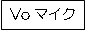 No.バンド名リーダー名　　　　人